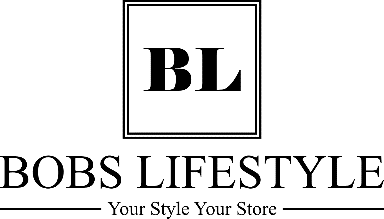 Retourformulier 
Jouw gegevens:
Ordernummer:		_______________________________________________________________Datum Aankoop:	_______________________________________________________________Naam: 			_______________________________________________________________Adres: 			_______________________________________________________________Postcode:		________________________  Woonplaats: ___________________________Telefoonnummer:	_______________________________________________________________Emailadres:		_______________________________________________________________IBAN:			_______________________________________________________________Ten name van:		_______________________________________________________________

Retourartikelen:*Reden voor retour: 
1. Verkeerde maat 			4. Niet zoals verwacht
2. Verkeerde artikel is toegestuurd 	5. Andere reden nl: _________________________________
3. Beschadigd ontvangen 
Retouradres: 
Bobs Lifestyle 
Binnenkruier 25
1841 EN StompetorenHoud bij het terugsturen rekening met het volgende: Voeg dit formulier bij uw retourzending. Zonder juist en volledig ingevuld retourformulier kunnen wij uw retourzending niet in behandeling nemen. Zorg dat u uw retourzending binnen 14 dagen na ontvangst van de bestelling terugstuurt;De artikelen moeten in originele staat retour gestuurd worden. Zorg er voor dat het goed verpakt is, zodat het niet kan beschadigen tijdens het transport. De portokosten van het retoursturen is voor eigen rekening. Artikelen worden niet retour genomen indien ze: gebruikt zijn, beschadigd zijn en/of u zelf getracht heeft een beschadiging te herstellen. ArtikelAantal Reden*